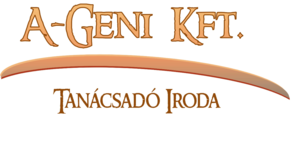 Az A-Geni Könyvvizsgáló és Tanácsadó Iroda Kft. keres családias hangulatú, dinamikus csapatába azonnali belépéssel Könyvvizsgáló asszisztensmunkatársakat.Feladatok:Magyar és nemzetközi finanszírozású projektek könyvvizsgálatában történő részvételProjektek könyvvizsgálatában történő részvételÉves beszámolók könyvvizsgálatának előkészítéseCégátvilágítások, beolvadások stb. előkészítéseKapcsolattartás ügyfelekkel, adminisztratív feladatokElvárások:Középfokú angol nyelvvizsga (business angol)Felsőfokú közgazdasági végzettségOffice programok (Word, Excel) felhasználói szintű ismereteGyors tanulási képességKooperatív csapatmunkaProblémamegoldó készségPontosság, precizitás, megbízhatóságElőny:Könyvvizsgáló asszisztensi végzettségNémet nyelv ismeretePénzügyi, számviteli területen szerzett szakmai tapasztalatKontrolling tapasztalatIFRS minősítésÁllamháztartási számvitelben szerzett tapasztalatFolyamatban lévő könyvvizsgálói képzésAmit kínálunk:Fiatalos, dinamikus csapat, családias környezetVersenyképes bérezés, és juttatási csomagHosszú távú fejlődési lehetőség, széles körű tapasztalatszerzésJól felszerelt, modern munkahely, erős számítástechnikai háttérMunkáltató által támogatott szakmai képzések széles skálájaKönyvvizsgálói mentori program feltételeinek biztosításaAzonnali kezdési lehetőségÁllás, munka területe(i):Pénzügy, KönyvelésKönyvvizsgáló asszisztensTeljes munkaidőSzükséges tapasztalat:1 éves könyvvizsgáló asszisztensi tapasztalatSzükséges nyelvtudás:Angol - Középfok/kommunikációképes szintMunkavégzés helye:Budapest, 1085 Üllői út 16/B 2.em.11.